Dixie State University Policy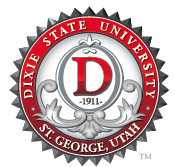 PurposeScopeDefinitionsPolicyReferencesProceduresAddendaPurposeTo define the Campus Assessment, Response & Evaluation (“CARE”) Team, identify reporting avenues, and educate the University Community about the CARE Team as a resource.ScopeThis policy applies to all members of the University Community. DefinitionsCARE Alerts: Online referral system enabling an individual to report a concern involving or affecting a University Community Member. See (https://dixie.edu/report-a-concern/).  CARE Team: Multidisciplinary group of trained and experienced University personnel representing a variety of University departments which reviews each reported concern and assigns follow-up and resolution to an appropriate CARE Team member(s). Other University employees may be invited to participate or consult with the CARE Team as needed.Confidentiality: CARE Team members adhere to the laws and standards governing the disclosure of information to third parties both within and external to the University. Further, CARE Team members comply with all applicable ethical and legal requirements of their particular professions.Concerning Behavior:  An act suggesting a University Community Member may be at risk of self-harm or a threat to another individual. Reported Concern: Information received by the CARE Team regarding Concerning Behavior, which may be received through a CARE Alert or another University reporting mechanism or source. Threat Assessment Team: Trained CARE Team members who are convened on a case-by-case basis to identify, evaluate, and address a threat to a University Community Member or the institution. University Community Member: An individual employed by or affiliated with the University or a participant in any University program or activity, including but not limited to, administrators, faculty, staff, students, independent contractors, volunteers, trustees, advisory board members, and guests or visitors to any University Premises. PolicyThe Campus Assessment, Response & Evaluation (CARE) Team is committed to promoting a safe and secure working and learning environment at the University by reviewing and appropriately responding to each report of Concerning Behavior. The CARE Team responds to a report of Concerning Behavior by engaging in proactive and collaborative approach to identify, assess and respond to each reported concern. The CARE Team is not a substitute for appropriate police response and involvement. Please call 911 for an emergency.  Referenceshttps://sos.dixie.edu/care-team/ProceduresThe CARE Team follows the current CARE Team Handbook, which is reviewed at least annually, for any needed updates or amendments. Addenda—N/APolicy Owner: Policy Steward: History: New Fall 2021Approved 0/0/00Revised 0/0/00